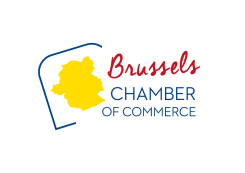 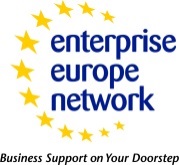 Questionnaire du panel PME Au niveau social, la transition vers l’automatisation et la numérisation du secteur des transports se traduira par des changements pour sa main-d’œuvre. La Commission européenne examine des mesures et des recommandations stratégiques pour accompagner la transition vers l’automatisation et la numérisation de la main-d’œuvre du secteur des transports.Bien que le rythme et la portée exacts de l’automatisation et de la numérisation dans le secteur des transports ne soient pas clairs (et que les estimations du nombre de tâches ou d’emplois menacés diffèrent considérablement), les entreprises doivent s’organiser et être prêtes à relever les défis à venir et à assurer une transition en douceur. Comme de nombreuses entreprises du secteur des transports sont des PME, cette enquête vise àanalyser leurs besoins en matière d’orientation et de mesures stratégiques afin de les accompagner dans leur transition vers l’automatisation et la numérisation.Questions générales sur votre entrepriseOù se situe votre entreprise?Liste déroulante des 27 États membres de l’UE (en 2020)Quelle est la taille de votre entreprise?Je suis indépendant1 à 9 travailleurs10 à 49 travailleurs50 à 249 travailleurs250 salariés ou plusQuel est le principal type de transport de votre entreprise? (Vous pouvez choisir plusieurs réponses)AérienRoutierFerroviaireMaritimePortuaireFluvialLogistiqueUrbainTransport de personnesTransport de marchandisesNiveau d’automatisation et de numérisation au sein de votre entrepriseCette section porte sur le niveau actuel et prévu d’automatisation et de numérisation dans votre entreprise.Comment décririez-vous le niveau actuel d’automatisation et de numérisation au sein de votre entreprise? (1 pas d’automatisation/numérisation; 5 très haut niveau d’automatisation/numérisation)12345Prévoyez-vous d’augmenter le niveau d’automatisation et de numérisation dans votre entreprise?OuiNonJe ne sais pasConséquences de l’automatisation et de la numérisation sur la main-d’œuvre de votre entrepriseCette section concerne le pourcentage de travailleurs susceptibles d’être touchés par l’automatisation et la numérisation.Combien de nouveaux emplois l’automatisation et la numérisation pourraient-elles permettre de créer au sein de votre entreprise?20 % ou moinsEntre 21 et 40 %Entre 41 et 60 %Entre 61 et 80 %81 % ou plusCombien d’emplois l’automatisation et la numérisation pourraient-elles transformer dans votre entreprise au cours des dix prochaines années (par exemple, via l’amélioration des compétences et la formation)?20 % ou moinsEntre 21 et 40 %Entre 41 et 60 %Entre 61 et 80 %81 % ou plusCombien d’emplois l’automatisation et la numérisation pourraient-elles menacer dans votre entreprise au cours des dix prochaines années?20 % ou moinsEntre 21 et 40 %Entre 41 et 60 %Entre 61 et 80 %81 % ou plusVeuillez donner des exemples de ces emplois nouveaux, transformés et/ou menacés au sein de votre entreprise (question ouverte)Connaissance des mesures ou des stratégies visant à faciliter la transition pour la main-d’œuvre Cette section traite de la connaissance que votre entreprise a des mesures ou des stratégies plus globales qui existent pour accompagner la transition de votre main-d’œuvre vers l’automatisation et la numérisation du secteur des transports.Avez-vous connaissance de mesures ou de stratégies de soutien qui peuvent faciliter la transition de votre main-d’œuvre vers l’automatisation et la numérisation?Oui, au niveau sectoriel (si oui, lesquelles)Oui, au niveau régional (si oui, lesquelles)Oui, au niveau national (si oui, lesquelles)Oui, au niveau de l’Union européenne (si oui, lesquelles)NonJe ne sais pasDegré de préparation de votre entreprise à la gestion de la transition, notamment en ce qui concerne la main-d’œuvre Cette section porte sur le degré de préparation de votre entreprise à la transition vers l’automatisation et la numérisation du secteur des transports, notamment en ce qui concerne la main-d’œuvre.Votre entreprise a-t-elle mis en place des mesures pour anticiper ou gérer les changements liés à l’automatisation et à la numérisation ? Oui (si oui, lesquelles)NonJe ne sais pasComment ces mesures sont-elles financées? Si «Oui» à la réponse 11 (Vous pouvez choisir plusieurs réponses) Grâce à votre entrepriseGrâce aux travailleurs concernésGrâce à la région dans laquelle votre entreprise est établieGrâce au pays dans lequel votre entreprise est établieGrâce au soutien de l’Union européenneGrâce à une combinaison d’éléments susmentionnésAutres (veuillez préciser)Je ne sais pasCertaines de ces mesures résultent-elles d’un dialogue social ou d’une négociation collective entre syndicats et employeurs? Si «Oui» à la réponse 11OuiNonJe ne sais pasDans quelle mesure la main-d’œuvre de votre entreprise est-elle préparée à la transition vers l’automatisation et la numérisation? (1 pas du tout préparée, 5 très bien préparée)12345Besoins de votre entreprise en matière d’orientation et de mesures d’accompagnement supplémentaires pour faciliter la transition, notamment en ce qui concerne la main-d’œuvreCette section concerne les besoins de votre entreprise en matière d’orientation et de mesures d’accompagnement supplémentaires pour faciliter la transition de votre main-d’œuvre vers l’automatisation et la numérisation du secteur des transports.Votre entreprise aurait-elle besoin d’orientations sur la manière d’anticiper ou de gérer la transition vers l’automatisation et la numérisation?Oui (si oui, dans quels domaines?)NonJe ne sais pasDomaines: Votre entreprise aurait-elle besoin de mesures d’accompagnement supplémentaires pour faciliter la transition de votre main-d’œuvre vers l’automatisation et la numérisation?Oui (si oui, dans quels domaines et/ou quel type d’accompagnement serait nécessaire?)NonJe ne sais pasDomaines/type d’accompagnement:Principaux défis de votre entreprise relatifs à la main-d’œuvre et à la transition vers l’automatisation et la numérisationCette section traite des principaux défis de votre entreprise relatifs à la main-d’œuvre et à la transition vers l’automatisation et la numérisation, ainsi que de la manière dont ces défis doivent être relevés.Quels sont les principaux défis auxquels votre entreprise fait face en ce qui concerne la main-d’œuvre et la transition vers l’automatisation et la numérisation? (question ouverte)Ces défis doivent-ils être relevés au niveau du secteur des transports (voire par mode de transport) ou au niveau de l’ensemble de l’économie? (question ouverte)Nous vous remercions d’avoir répondu à cette enquête.Merci de renvoyer le document avant le 11 juin 2020 àJean-Philippe Mergen, Directeur Internationalisation Enterprise Europe Network Brussels  E-mail : jpm@beci.be Tel : 02 210 01 77 – Fax : 02 640 93 28BECI, Chambre de Commerce de Bruxelles – Avenue Louise, 500 – 1050 Bruxelles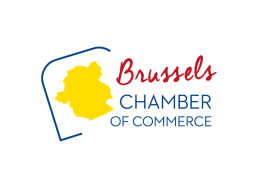 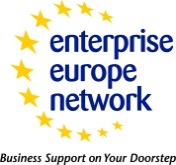 